Registro de notificación de Res. Ex. N° 13 y Res. Ex. N° 14A Javier Vergara Fischer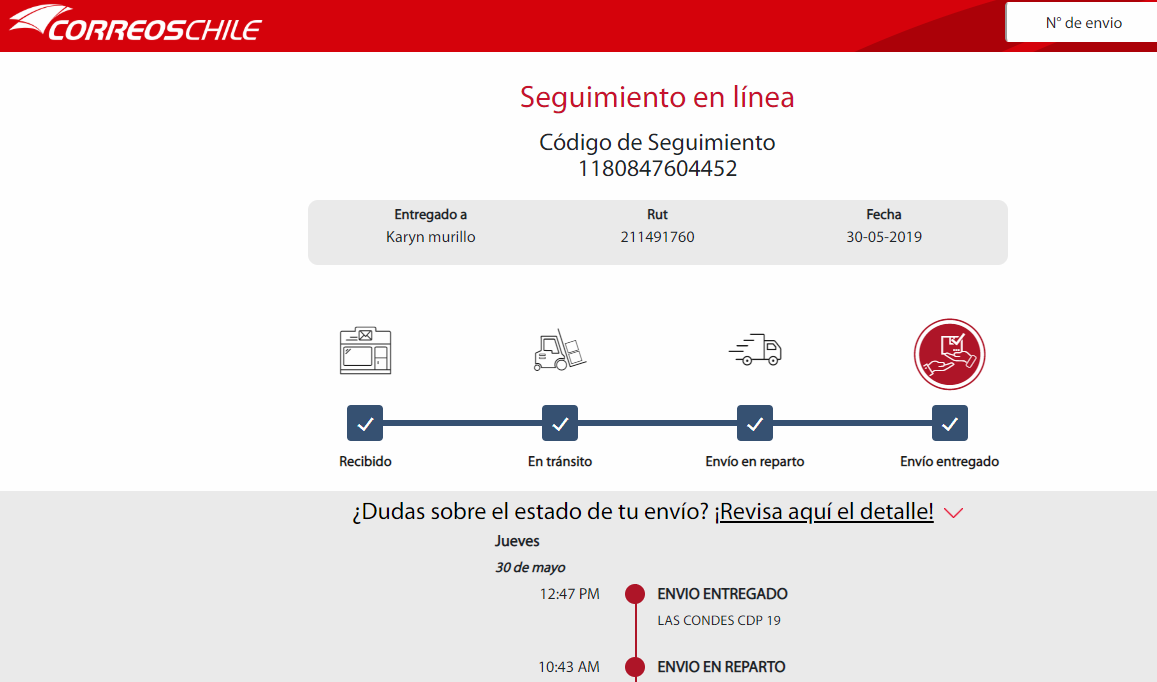 A Patricio Bustamante Díaz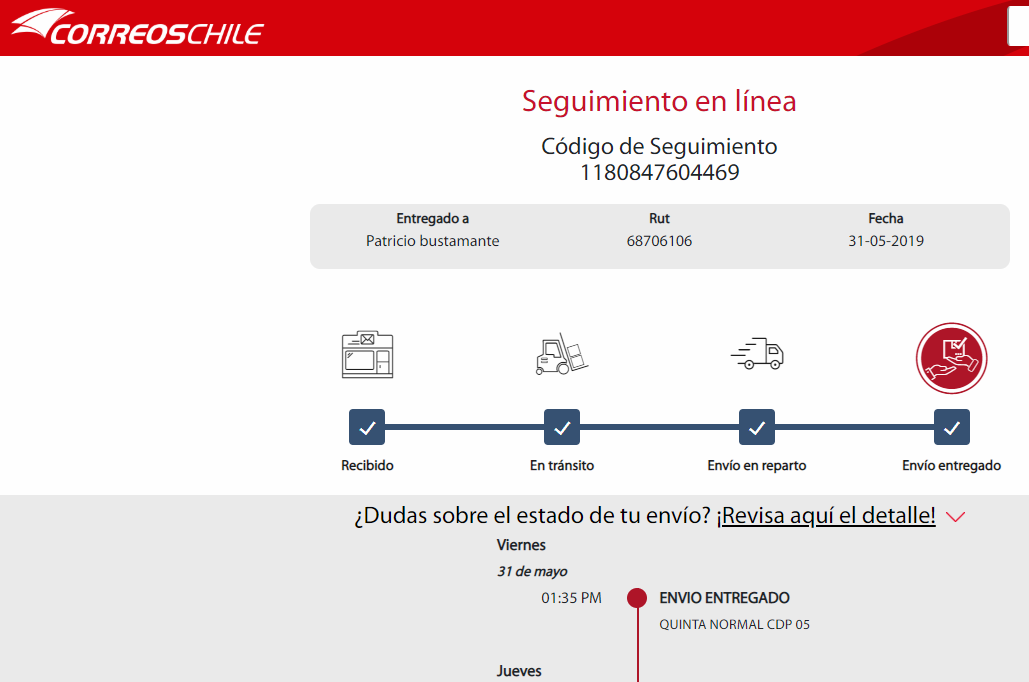 A Esteban Vilchez Celis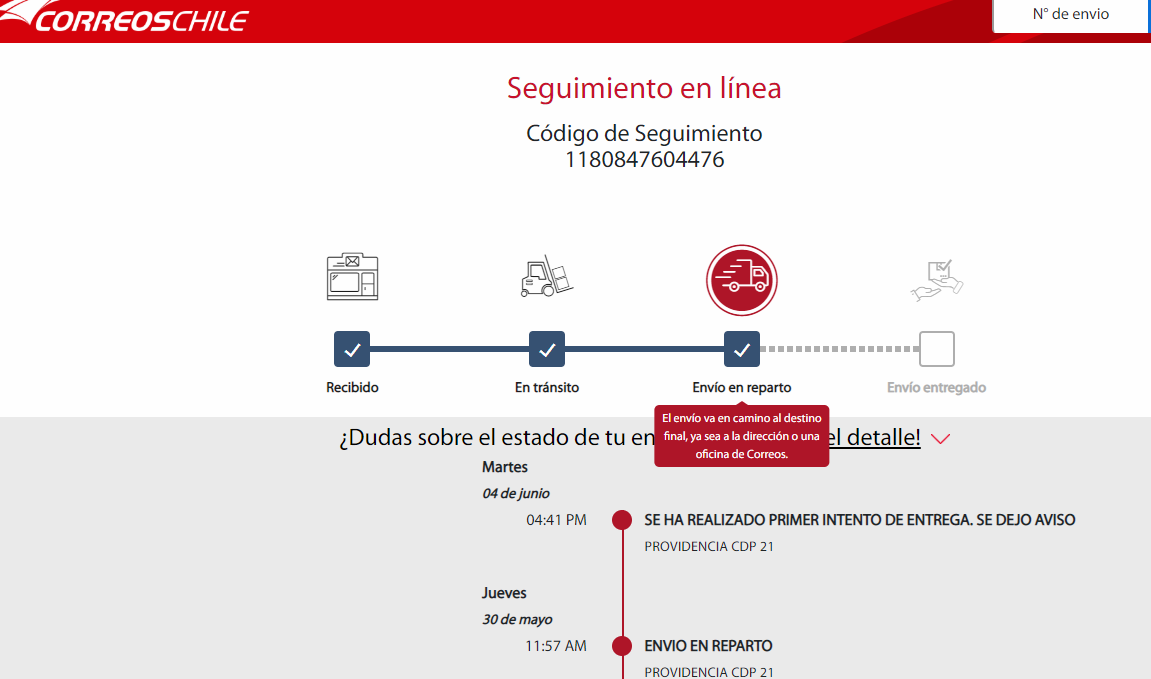 